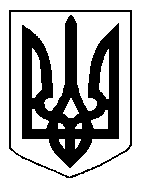 БІЛОЦЕРКІВСЬКА МІСЬКА РАДА	КИЇВСЬКОЇ ОБЛАСТІ	Р І Ш Е Н Н Я
від  27 лютого 2020 року                                                                        № 5036-91-VII

Про безоплатну передачу на баланс 
управлінню комунальної власності та 
концесії Білоцерківської міської ради 
закінчений будівництвом об'єкт	Розглянувши звернення постійної комісії з питань інвестицій, регуляторної політики, торгівлі, послуг та розвитку підприємства, власності, комунального майна та приватизації від 16 січня 2020 року № 7/02-17, відповідно до ст. 25, 59, 60 Закону України «Про місцеве самоврядування в Україні», міська рада вирішила:1. Управлінню капітального будівництва Білоцерківської міської ради передати безоплатно, а управлінню комунальної власності та концесії Білоцерківської міської ради прийняти на баланс закінчений будівництвом об'єкт:1.1. «Реконструкція системи водовідведення з будівництвом каналізаційної насосної станції по пров. Водопійному першому в м. Біла Церква Київської області».2. Передачу здійснити згідно акту передачі-приймання відповідно до чинного законодавства України.3. Контроль за виконанням рішення покласти на постійну комісію з питань інвестицій, регуляторної політики, послуг та розвитку підприємства, власності, комунального майна та приватизації.Міський голова								Геннадій ДИКИЙ